Администрация Усть-Ницинского сельского поселения   Слободо-Туринского муниципального района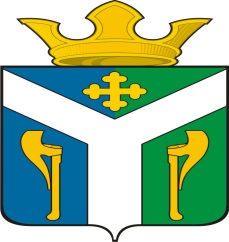 к отчету об исполнении бюджета Усть-Ницинского сельского поселения                              на 01.07.2022Общая характеристика доходов и расходовтыс. руб.Доходы бюджета Усть-Ницинского сельского поселенияОбъемы поступления доходов на 01.07.2022 года    в сравнении с аналогичным периодом 2021 года(в тыс. рублей)Расходы бюджета Усть-Ницинского сельского поселенияАнализ исполнения за 1 полугодие 2022 года                            в сравнении с аналогичным периодом 2021 года Структура исполнения расходов                                                     за 1 полугодие 2021 годаНаибольший удельный вес в общем объеме расходов  бюджета Усть-Ницинского сельского поселения занимают: культура – 48,54%, общегосударственные вопросы – 20,84 %, национальная экономика 13,68 %. Структура исполнения расходов                                                                    за 1 полугодие 2022 годаНаибольший удельный вес в общем объеме расходов  бюджета Усть-Ницинского сельского поселения занимают: культура – 41,36 %, общегосударственные вопросы – 20,60 %, национальная экономика 25,80 %.Муниципальный долг Усть-Ницинского сельского поселения показателиза 1 пол.             2021 годпроцент выполненияза 1 пол. 2022 годпроцент выполненияДоходы35568,047,3438083,846,76Расходы28679,738,0535274,243,31Дефицит (-) / Профицит (+)+6888,3+2809,6наименование2022 год2022 год2022 год2021 годтемпы роста (снижения) к 2021годунаименованиепланфактпроцент исполненияфакттемпы роста (снижения) к 2021годуВсего, в том числе:81437,538083,846,7635568,0107,07налоговые и неналоговые доходы12595,55863,446,555090,5115,18налог на доходы физических лиц378169,544,83167,3101,31Акцизы на нефтепродукты91695012,254,674142,3121,00налог на имущество физических лиц78384,110,74122,668,60земельный налог2077531,125,57311,1170,72неналоговые доходы188,566,535,27347,219,15безвозмездные поступления68842,032220,446,8030477,5105,72дотации4971,92484,049,963348,074,19субвенции314,6137,343,66154,688,81межбюджетные трансферты, передаваемые бюджетам сельских поселений3742,71735,246,362110,082,24прочие межбюджетные трансферты59716,827767,946,5024864,9111,67Субсидии на поддержку отрасли культуры9696100--